Actividades SugeridasOBJETIVO DE APRENDIZAJE OA_7DESCRIPCIÓN DE LA ACTIVIDADESResolver problemas rutinarios y no rutinarios en contextos cotidianos que incluyen dinero, seleccionando y utilizando la operación apropiada2.Un grupo de excursionistas está en el punto A de la subida a la cumbre B y quiere bajar al refugio que se encuentra en el punto C del mapa que muestra el perfil de un cerro.a ¿Cuántos metros de altura faltan para llegar a la cumbre? b ¿Cuántos metros de altura en total deben superar para ir del punto A al refugio C?(Historia, Geografía y Ciencias Sociales) R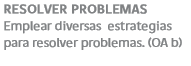 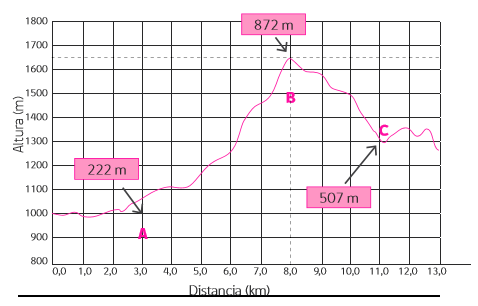 